УкраїнаЧОРНОМОРСЬКИЙ   МІСЬКИЙ  ГОЛОВАР О З П О Р Я Д Ж Е Н Н Я     04.11.2022                                                              167-кПро призначенняГанни ЯКУТЕНКОВідповідно до Закону України «Про місцеве самоврядування в Україні», Закону України «Про службу в органах місцевого самоврядування», частини п’ятої та абзацу другого частини сьомої статті 10 Закону України «Про правовий режим воєнного стану», постанови Кабінету Міністрів України від 09 березня 2006 року №268 «Про упорядкування структури та умов оплати праці працівників апарату органів виконавчої влади, органів прокуратури, судів та інших органів»Міський голова                                                               Василь ГУЛЯЄВЗ розпорядженням ознайомлена :ЯКУТЕНКОГаннуМиколаївну -ПРИЗНАЧИТИ з 07 листопада 2022 року на посаду адміністратора відділу надання адміністративних послуг управління забезпечення діяльності Центру надання адміністративних послуг виконавчого комітету Чорноморської міської ради Одеського району Одеської області на період відсутності основного працівника Загребельної І.В. до її фактичного виходу з відпустки у період дії воєнного стану без конкурсного відбору за основним місцем роботи, як попередньо зараховану до кадрового резерву з посадовим окладом згідно штатного розкладу і надбавкою в розмірі 50 відсотків посадового окладу з урахуванням надбавки за ранг та вислуги років посадової особи місцевого самоврядування.Присвоїти ЯКУТЕНКО Г.М. 11 ранг 5 категорії посадової особи місцевого самоврядування.Підстава: заява ЯКУТЕНКО Г.М., Закон України «Про внесення змін до деяких законів України щодо функціонування державної служби та місцевого самоврядування у період воєнного стану». 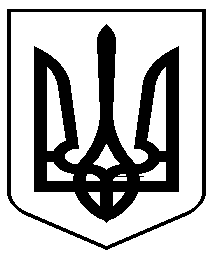 